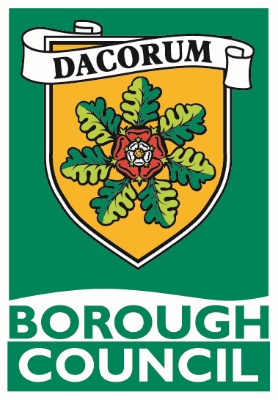 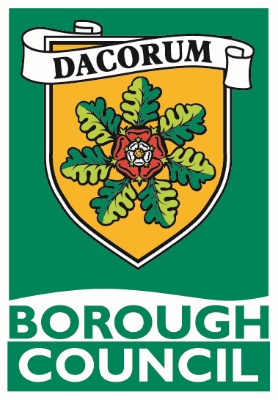 Dear Gosia,Community Grant application: Wigginton PC Playground Improvement On behalf of Dacorum Borough Council Grant Panel I am pleased to inform you that you have been awarded a grant of £3,000 towards the cost of the project. This offer is subject to your acceptance of the funding terms and conditions overleaf. Please ensure you have read the terms and conditions and then complete the agreement form that is attached separately to this email. It should be completed by the Chair, Treasurer or other appropriate officer within your organisation. Once you have completed this form please e-mail it back to the same address that sent this form.I draw your attention to the need (as outlined in the terms and conditions) to promote Dacorum Borough Council in all publicity material/press releases associated with the project. Please also note the requirement to provide a full written report (including high resolution photographs where appropriate) within 12 months of receipt of funds (this should be sent to me using the details above and failure to provide this information may impact on any future funding being agreed). If the project is not completed within 12 months, please provide an interim report and a further report upon project completion.On receipt of this information and the completed agreement form, I will arrange for payment to your organisation.If you have any further questions please contact me on the above contact details.Yours sincerely,Fraser WillcoxEconomic Development Officer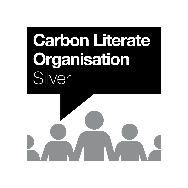 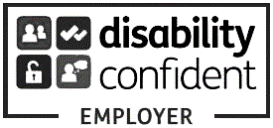 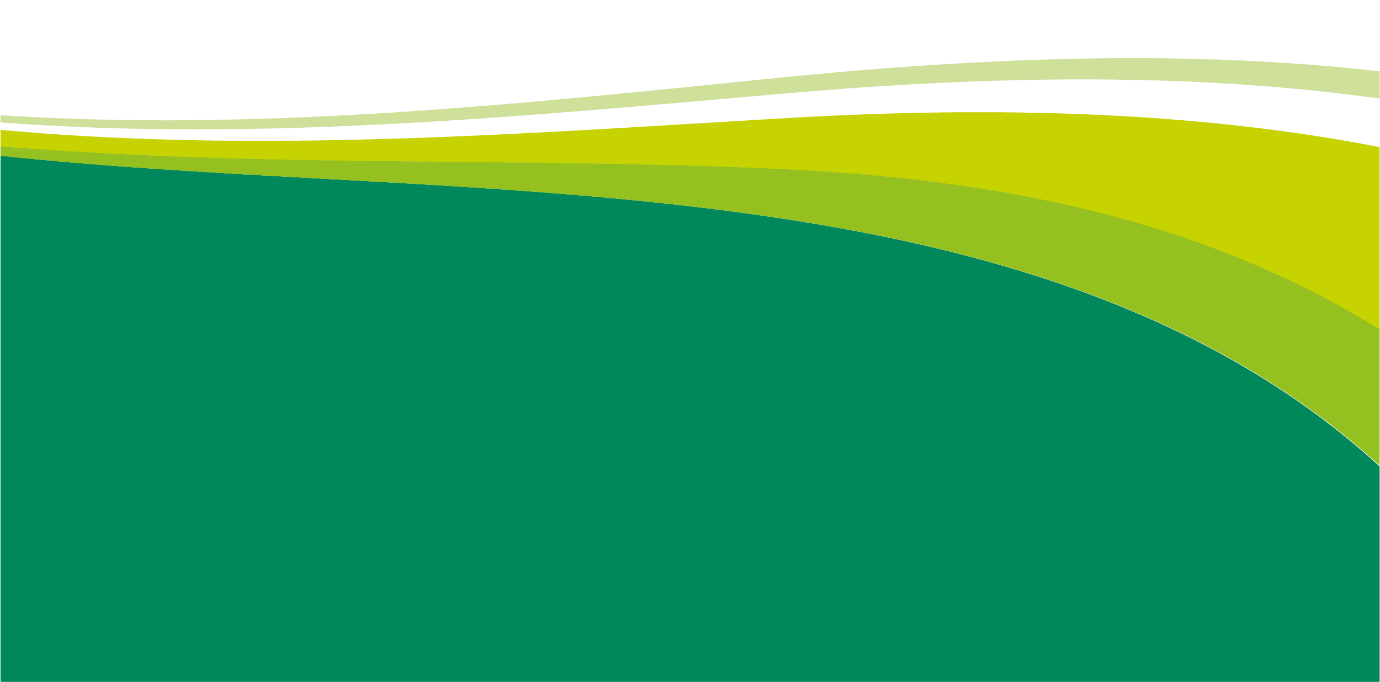 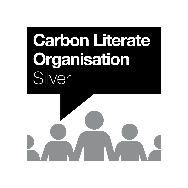 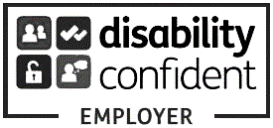 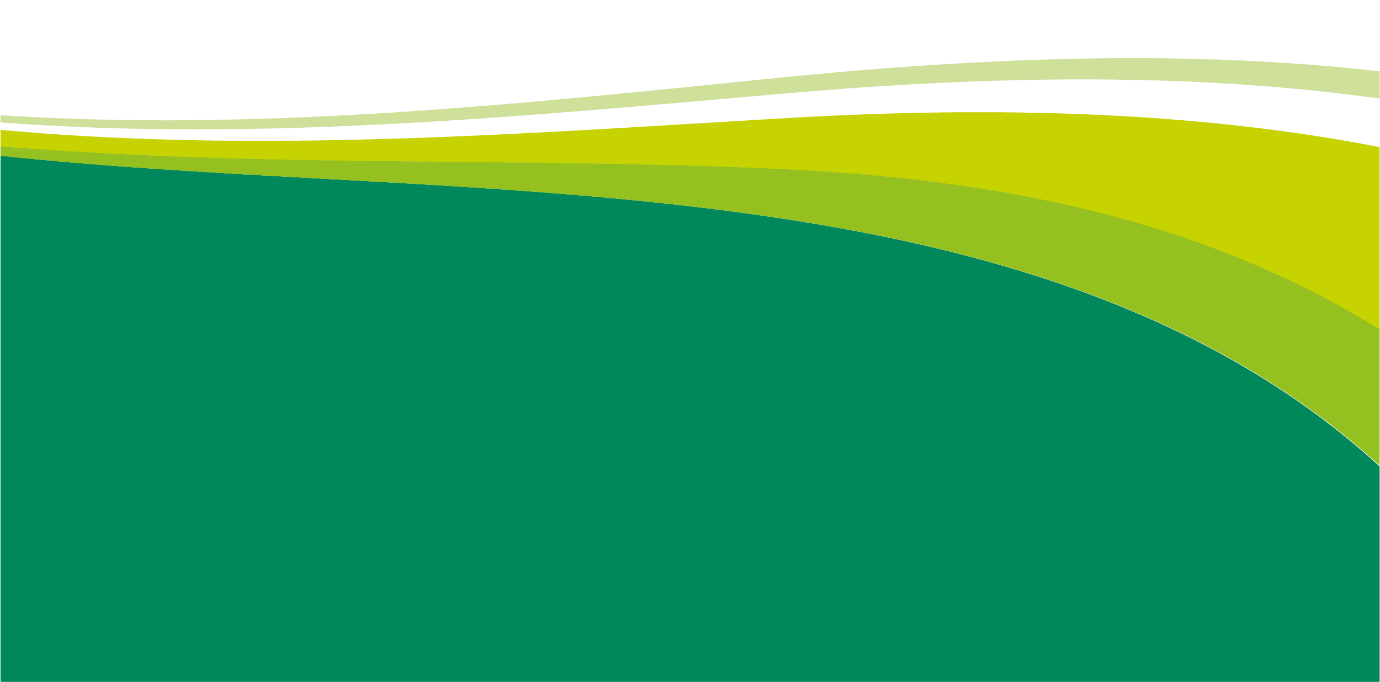 FUNDING TERMS AND CONDITIONSThe award of £3,000 as part of the Community Grant scheme to Organisation is subject to the following terms and conditions:The funding be used wholly and exclusively for the purpose agreed with the Borough Council and that you undertake any monitoring required by the Borough Council.Dacorum Borough Council must be informed of any changes your organisation wishes to make in the purposes for which the funding has been awarded. You must inform Dacorum Borough Council of any changes affecting your finances and the finances of the project for which this funding is awarded.Your organisation must keep proper accounts which are inspected or audited in line with charity regulations. Your organisation must provide appropriate financial information to Dacorum Borough Council, subject to reasonable notice.If your organisation dissolves, ceases to function or the funding is no longer used for the purposes agreed, Dacorum Borough Council must be informed immediately.Every effort must be made to work in partnership with relevant organisations. Your organisation must have effective policies in place governing:Health and safetyComplaintsData protectionSafeguarding (vulnerable adults and children)Equalities (compatible with the Equalities Act 2010)Equal opportunities.Your organisation and the services it provides must not contravene any law or relevant legislation.Your organisation must not seek to promote or oppose a political party.Your organisation must not comment about Dacorum Borough Council affairs in the media (print, on-line, social)  in relation to any funded project or event without the express consent of DBC. We expect the Dacorum Borough Council logo to be used appropriately (for example on event posters, website) to highlight funding for specific projects or events.Your organisation must hold Public Liability Insurance if appropriate.If Dacorum Borough Council funding is used to provide premises and/or vehicles:Your organisation must comply with all legal requirements affecting the premises or their use (including fire and safety regulations) and comply with the terms of any licences and permits obtained;Your organisation’s premises must be insured against loss or damage by fire and other perils as can reasonably be required by the Borough Council for an amount equal to the full reinstatement value of the premises including architects, surveyors and other professional fees.  In respect of vehicles, these must be insured comprehensively, that is to say damage to the vehicles is to be covered together with claims from third parties.  With regard to all insurance’s, these should be taken out with a reputable insurer or underwriter.  Your organisation must produce all insurance policies and receipts for the current year’s premium or other such evidence if requested by the Borough Council.Privacy StatementDacorum Borough Council will use this information you give in this form, and in your application form to process your claim for grant support. The Council may share the information supplied to other Council departments and Community Action Dacorum for the purpose of assessing your application.For more information, please see our privacy policy.The Council may also check information provided, with other information we hold. The Council may, as allowed by law, also get information about you from certain third parties, or give information to them to:•                     Make sure the information is accurate•                     Prevent and detect crime•                     Protect public fundsThese third parties include government departments, other local authorities and private-sector organisations such as banks.Grant applications paperwork is kept in accordance with the Council’s Retention PolicyDacorum Borough Council is the Data Controller for the purposes of the General Data Protection Regulation and the Data Protection Act 2018.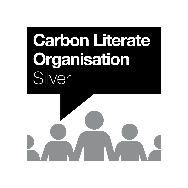 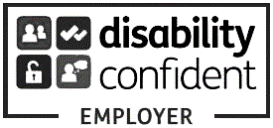 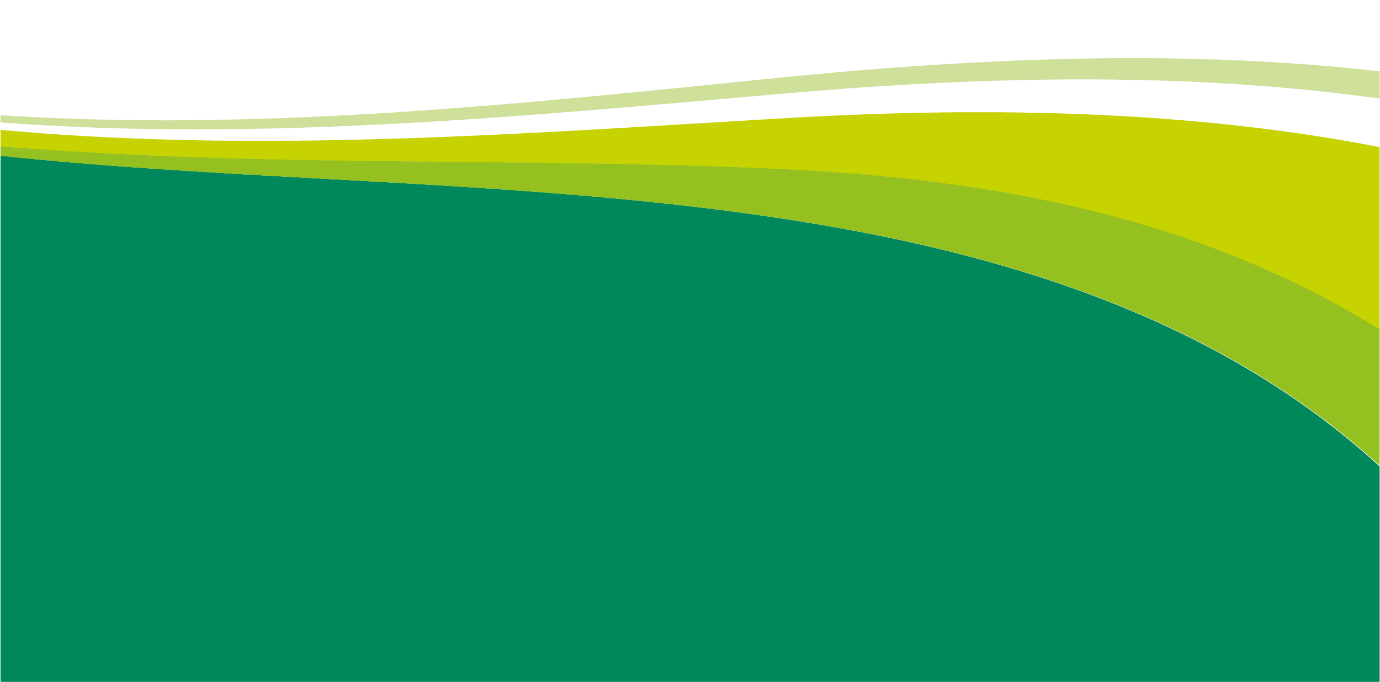 16 February 2024	Fraser.willcox@dacorum.gov.uk	